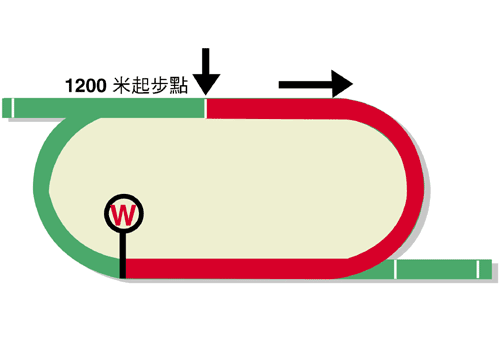 主席短途獎 (一級賽) 香港速度系列尾關獎金一千八百萬港元 (約二百三十萬美元)冠軍10,260,000港元, 亞軍3,960,000港元, 季軍1,800,000港元,   殿軍1,026,000港元, 第五名594,000港元, 第六名360,000港元馬匹實力分析表排位統計數字 (自一九九二年起)	         預計走位圖馬匹資料馬匹資料馬匹資料馬匹資料馬匹資料馬匹資料馬匹統計數字馬匹統計數字馬匹統計數字馬匹統計數字馬匹統計數字馬匹統計數字馬匹統計數字暫定騎師練馬師馬名參賽國/地區馬齡/性別負磅國際評分(20/21)出道至今一級賽實力好地實力濕地實力右轉跑道1000-1200同場同程暫定騎師練馬師野田重擊  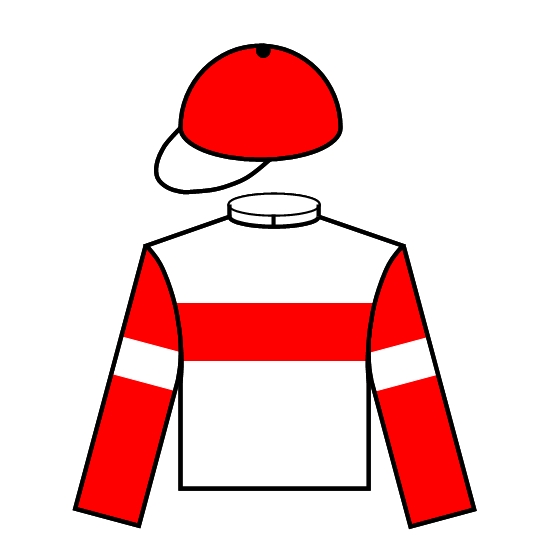 日本6雄12611623 (11-3-1)10 (2-1-1)21 (10-3-1)2 (1-0-0)14 (8-2-1)14 (8-2-1)2 (1-0-0) 莫雷拉安田隆行 旌暉 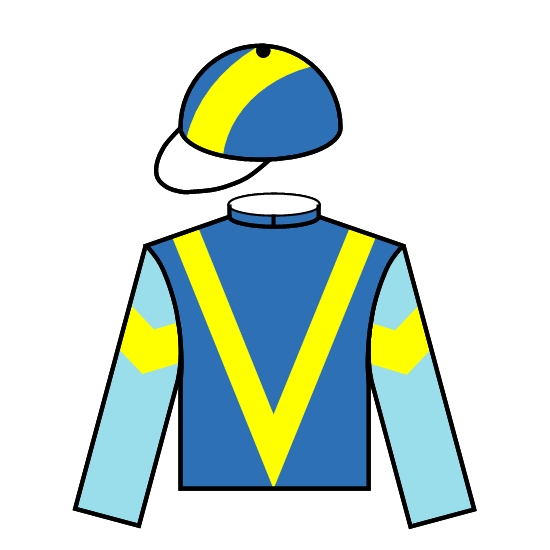 香港9閹12611347 (8-8-10)3 (0-1-0)42 (7-8-8)3 (1-0-1)42 (6-6-10)16 (2-4-4)9 (0-2-3) 潘明輝姚本輝 有理共想 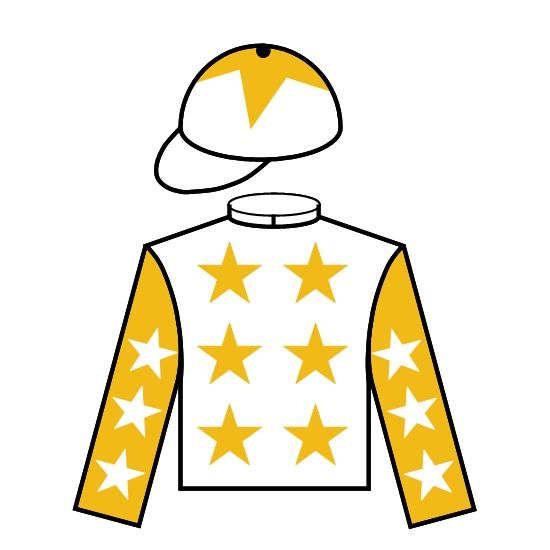 香港7閹12611339 (9-1-8)8 (0-0-0)36 (8-1-7)3 (1-0-1)28 (6-1-5)36 (9-1-8)23 (4-1-5) 梁家俊葉楚航 錶之智能 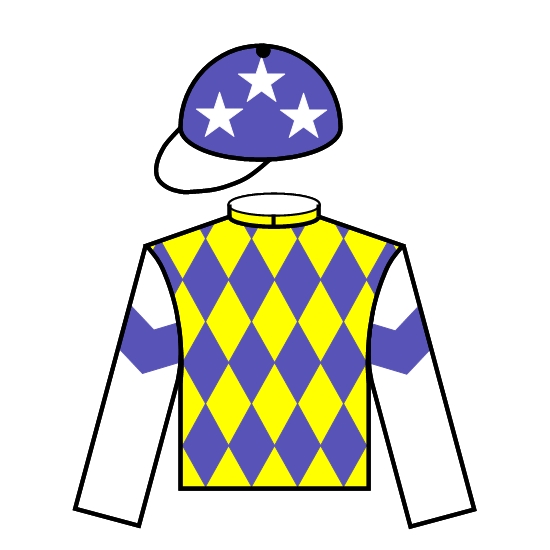 香港4隱睪12611219 (5-5-1)2 (0-0-0)19 (5-5-1)0 (0-0-0)16 (3-5-1)19 (5-5-1)13 (2-5-1) 蔡明紹告東尼 大籐王 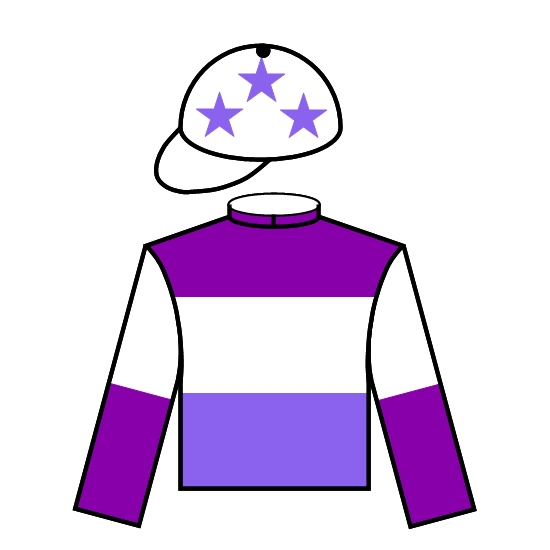 香港7閹12611234 (7-7-4)7 (0-1-1)32 (6-7-4)2 (1-0-0)33 (7-7-4)10 (1-1-3)9 (1-1-3) 史卓豐高伯新 福逸  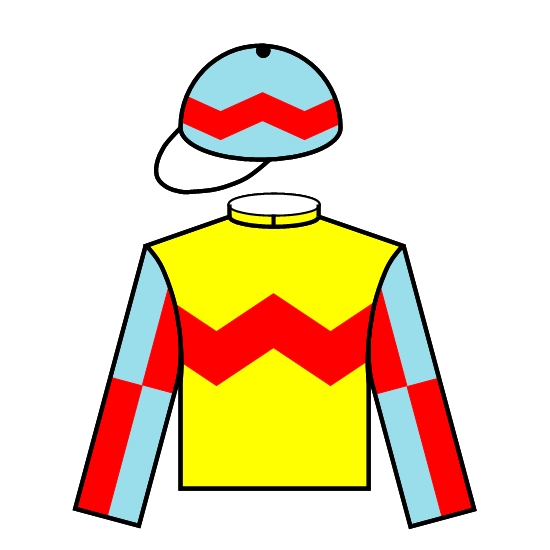 香港4閹1261129 (6-1-0)0 (0-0-0)9 (6-1-0)0 (0-0-0)7 (5-0-0)8 (6-1-0)6 (5-0-0) 巴度高伯新 君達星 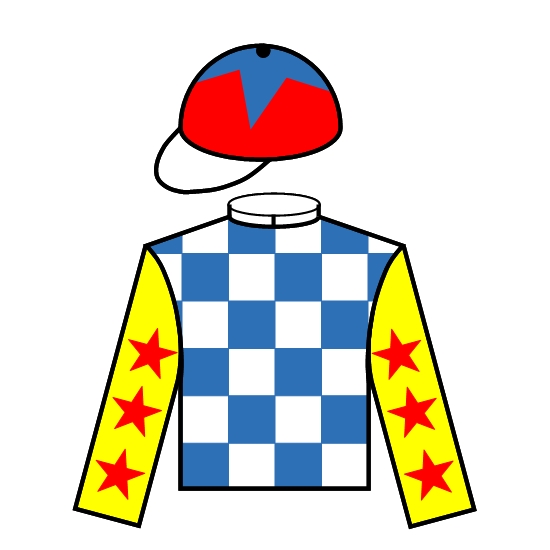 香港6閹12611122 (7-2-1)2 (0-0-0)20 (7-2-1)0 (0-0-0)19 (7-2-0)22 (7-2-1)8 (2-2-0) 波健士丁冠豪日日精彩 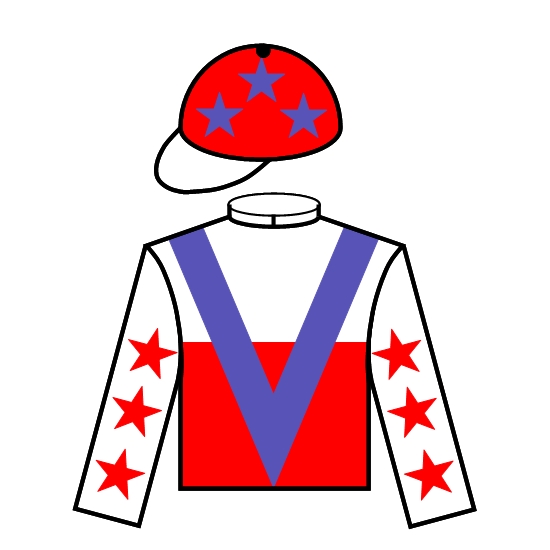 香港5閹12611121 (5-0-3)3 (0-0-1)19 (4-0-3)1 (0-0-0)17 (4-0-2)21 (5-0-3)15 (2-0-2) 田泰安羅富全 載譽歸來 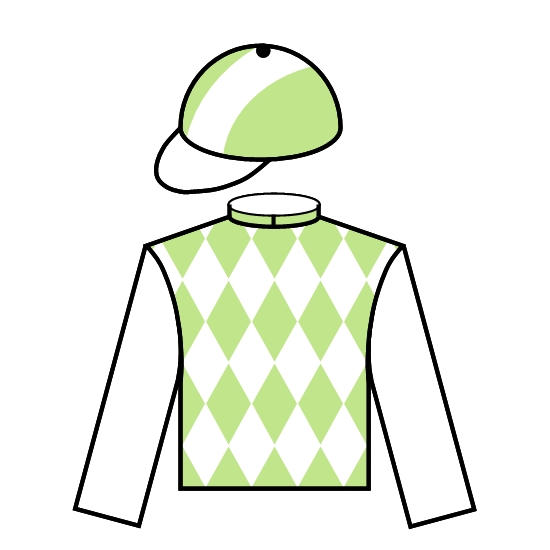 香港6閹12611130 (6-7-2)3 (0-0-0)28 (5-6-2)2 (1-1-0)30 (6-7-2)18 (5-6-1)11 (2-2-1) 賀銘年羅富全 當家猴王 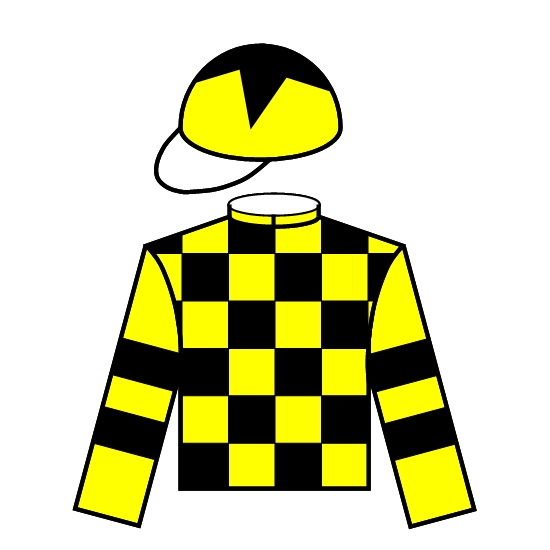 香港4雄12611023 (5-5-2)2 (0-0-0)18 (3-5-1)5 (2-0-1)18 (4-2-2)22 (4-5-2)6 (0-1-0) 何澤堯韋達遨遊戰士 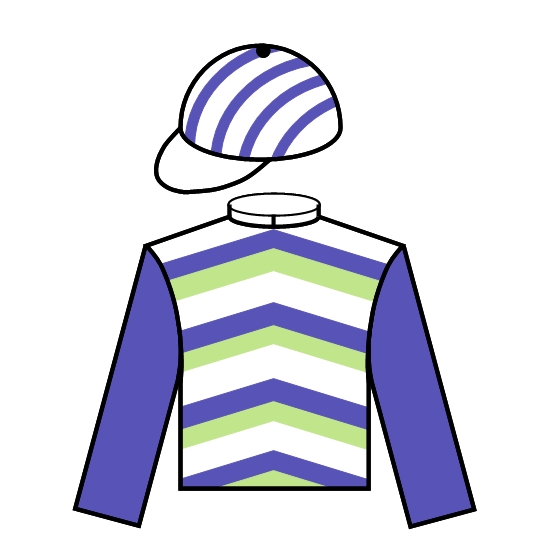 香港5閹12611017 (5-1-0)3 (0-0-0)16 (5-0-0)1 (0-1-0)11 (1-0-0)17 (5-1-0)11 (1-0-0) 馬雅姚本輝 美麗掌聲 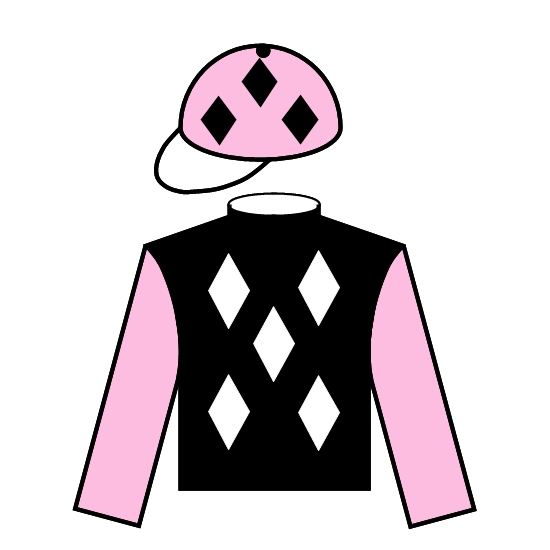 香港5閹12610821 (6-3-3)0 (0-0-0)21 (6-3-3)0 (0-0-0)20 (5-3-3)17 (6-3-2)14 (5-3-2) 潘頓蔡約翰顯心星 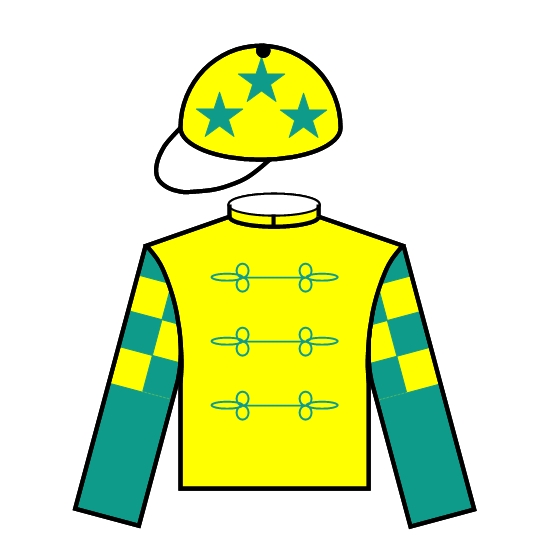 香港4閹12610311 (4-1-2)0 (0-0-0)11 (4-1-2)0 (0-0-0)11 (4-1-2)10 (4-1-1)8 (3-1-1) 薛恩方嘉柏 (過去二十九屆)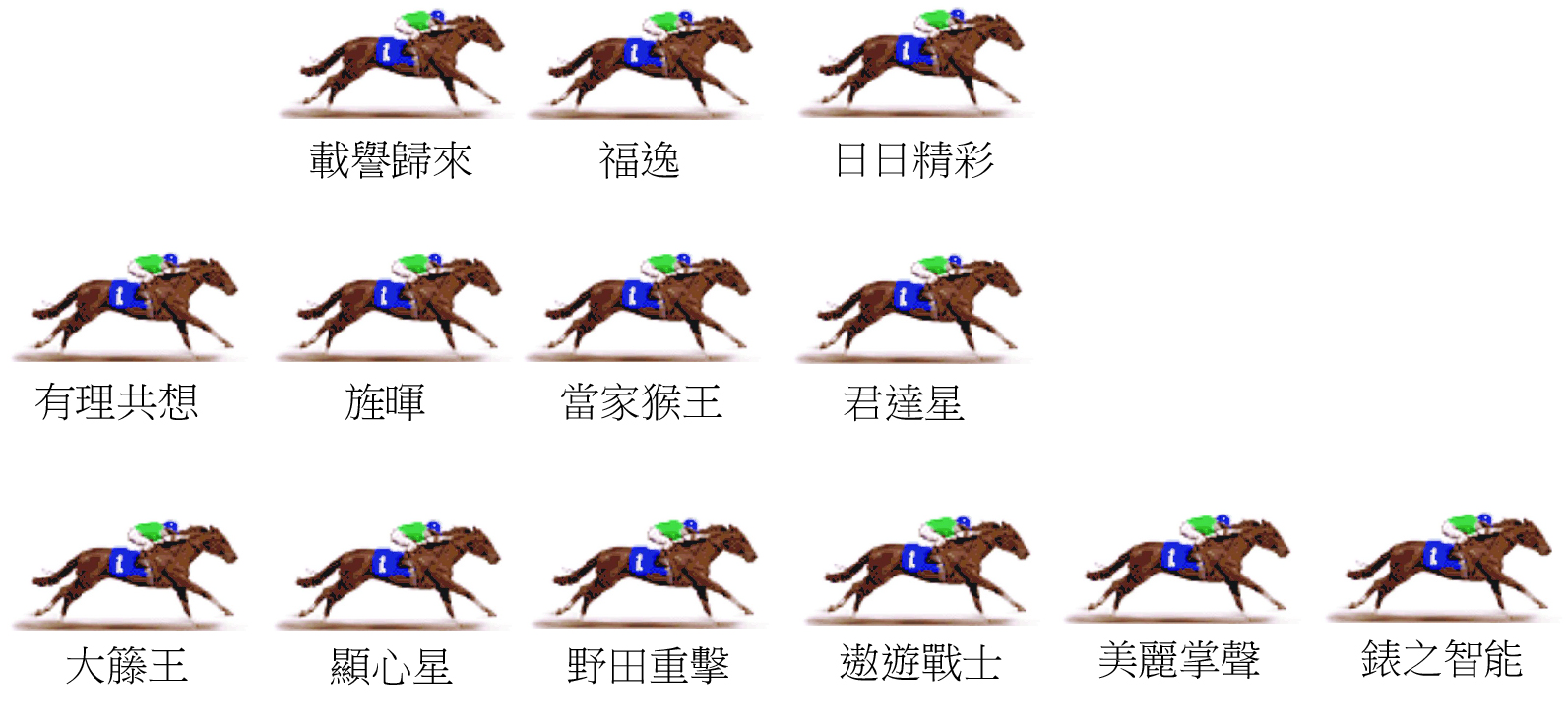 「錶之智能」料會趕過「美麗掌聲」放頭。依照過往主席短途獎戰果，除了「尚多湖」憑後勁稱霸外，大多數頭馬均採用前置跑法。「遨遊戰士」、「君達星」及「日日精彩」均有機會跟前，「野田重擊」、「當家猴王」以及「福逸」則有可能留居中間位置競跑。有「錶之智能」在陣，預計將會有正常步速。步速 : 中等